Методическая разработка  совместно организованной деятельности по теме: «Светлая Пасха».Программное содержание:Способствовать формированию дружеских, близких взаимоотношений между родителями и детьми.Познакомить с праздником «Пасха», учитывая возраст детей.Познакомить с пасхальными играми.Развить положительные эмоции у детей и родителей.Рассмотреть и познакомить о разных способах украшений яиц (презентация).Воспитатель: добрый вечер, уважаемые гости! Очень рада видеть вас у нас в гостях. Мы сегодня собрались не просто так, а для этого послужил очень интересный повод. А какой, об этом нам расскажет Настя Кривенок со своей мамой – Мариной Александровной.- Спасибо большое, что так интересно рассказали нам про Пасху.- Уважаемые гости, послушайте какие стихи приготовили дети.И. Евдокимова
Словно яркая раскраска,
К нам домой, явилась пасха.
Принесла в своём лукошке,
Яйца, булочки, лепёшки,
Пироги, блины и чай.
Пасху весело встречай!              (Рассказывает Василиса Трофимова)Т. Лаврова
Посмотрите, что за чудо
Положила мама в блюдо?
Тут яйцо, но не простое:
Золотое расписное,
Словно яркая игрушка!
Здесь полоски, завитушки,
Много маленьких колечек,
Звёзд, кружочков и сердечек.
Для чего все эти краски,
Словно в старой доброй сказке?
Мама всем дала ответы:
- Пасха – праздник самый светлый!
А яйцо, известно мне, 
Символ жизни на земле!                 (Рассказывает Дима Сергеев)Е. Шаламонова
Птицы радостно запели,
Вновь весна-красна идёт!
Перед Пасхой, за неделю,
Первой вербушка цетёт.
Мир заполнился весельем,
Греет солнышко, тепло.
Праздник Пасхи в воскресенье, 
Как на улице светло!
А у бабушки Наташи
Куличей красивых – ряд
Да поднос яиц накрашен
Для детей и для внучат.
Пасха нежная с изюмом
И тарелка пирогов!
Тихо ели мы, без шума,
Было вкусно нам без слов…  (Рассказывает Арина Романенкова)Воспитатель: Давайте мы сейчас с вами посмотрим  слайд шоу. Как простые люди и художники окрашивают яйца к Пасхе.Окрашенные краской яйца называют «крашенки», а расписанные тонкими узорами «писанки». Когда художник рисует, то говорят, что он пишет картину или узор.А еще на Пасху пекут куличи. Кулич  символизирует красное солнышко, и если человек пробует кулич, то  он вбирает в себя живительные лучики и становится добрым и сильным.Русский народ очень любит праздник пасху и да же складывали приметы. Может вы, знаете про приметы на этот день?Воспитатель: «Народная примета говорит нам: «Если к Пасхе весь снег уже сошел, то год будет урожайным. А если снег еще лежит, то год будет бедным».Воспитатель: «есть и еще примета: если в Пасхальное воскресение стоит ясная солнечная погода, то лето будет жаркое, но сухое. Если пройдет «грибной дождь», то лето будет теплое, но дождливое. А если облачно, но без дождя, то лето будет холодное, но засушливое. Воспитатель: обязательно обратите внимание на погоду в воскресенье, а в понедельник, мне расскажите какое лето будет если ссылаться на народные приметы.Пасха во всем мире является не только церковным, но и  одним из самых любимых семейных праздников. Подготовку к Пасхе начинают с уборки дома, многие собирают вещи для бедных и отдают их тем, кто в этом нуждается. Ведь Пасха – это праздник милосердия и сострадания, и каждый из нас может проявить эти качества помогая своему ближнему. А это, согласитесь, приятно и совсем несложно.В четверг и пятницу хозяйки пекут куличи, а дети украшают их глазурью, посыпают разноцветными украшениями.Праздник Пасхи чудесен не только крашенными яйцами и вкусными куличами, но и играми, которые уже давно стали народными.Игры с детьми и родителями:Любимой пасхальной игрой на Руси было катание яиц (”Каточки”).
Яйца скатывают по деревянному лоточку на ровную поверхность, где до начала игры игроки раскладывают свои яйца в произвольном или заданном порядке. Цель игры - попасть в яйца соперников. Если игрок задевает своим яйцом чужое, он имеет право его забрать и продолжить игру дальше, пока не промахнется. Если же игрок промахивается, его яйцо остается на кону, а ход переходит следующему игроку.
Секреты игры. Успех в игре определяется умением правильно рассчитать траекторию движения яйца. Опытные игроки имели для выкатывания по 3-4 разных яйца: круглое, вытянутое или с острым концом. Круглое яйцо катилось прямо, с острым концом заворачивало в сторону острого конца и т. д.
В домашних условиях такую горку можно сделать из куска шифера или картона, можете попробовать из картонных рулончиков туалетной бумаги. (Источник: http://www.babylessons.ru/igry-na-pasxu-pasxalnye-obychai/ ).(Лоточек был изготовлен заранее из картон совместно с детьми).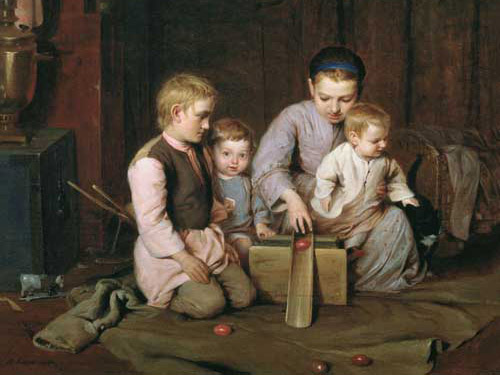 “Угадывание яиц”. Один игрок прячет в руках за спиной свое яйцо и яйцо соперника. Соперник должен отгадать в какой руке находится его яйцо. Если же отгадает - забирает два яйца (свое и чужое), если нет - отдает свое.
“Поиск яиц с завязанными глазами”. Один игрок на расстоянии 10-20 шагов кладет яйцо на поле. Другой, предварительно определив расстояние и количество шагов до яйца, с завязанными глазами должен до него дойти. Когда нужное расстояние пройдено, повязка или шапка с глаз снимается и игрок должен дотянуться до яйца (ложиться на землю запрещается). Если игрок дотягивается, яйцо - его, если нет - игрок отдает свое.(Источник: http://www.babylessons.ru/igry-na-pasxu-pasxalnye-obychai/ ).Битье пасхальными яйцами. “Яйца бить”Играть можно как парами, так и целыми группами. Обычно бились обоими концами яйца. Есть несколько хитростей в этой простой игре, а именно как выбрать такое яйцо, которое бы выигрывало, то есть сразу не разбивалось. Можно постучать им им по зубам: если звук глухой и скорлупа мягкая, то яйцо считалось удачно выбранным для игры. Если же оно при ударе «звучит», то это значит, что скорлупа окостенела и яйцо при ударе лопнет. Старались также найти яйцо, у которого на остром конце образовался своеобразный наплыв, утолщавший скорлупу. Некоторые игроки яйца варили в крепком соляном растворе, чтобы усилить прочность.
Правила игры: Каждый игрок выбирает себе яйцо. Зажимая яйца в руке, так чтобы торчали только острые кончики игроки бьют яйца друг об друга. Когда одно из яиц разбивается с острого конца (С носка), его переворачивают в руке и подставляют под удар тупой конец (пушку). Разбитое яйцо (с двух сторон) отдается на съедение победителю.(Источник: http://www.babylessons.ru/igry-na-pasxu-pasxalnye-obychai/ ).Воспитатель: Спасибо, что вы пришли к нам на праздник, было очень весело и интересно. Я очень хочу, что бы в светлый праздник Пасхи, у вас у всех было такое же хорошее настроение как сегодня и дома со своими родственниками не только сидели за столом, но и обязательно поиграли, т. к. пасхальных игр много. Может, вы сами придумаете пасхальную игру, которая станет в вашей семье традицией. До новых встреч!!!